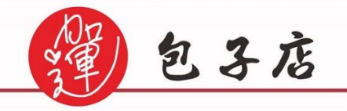 單點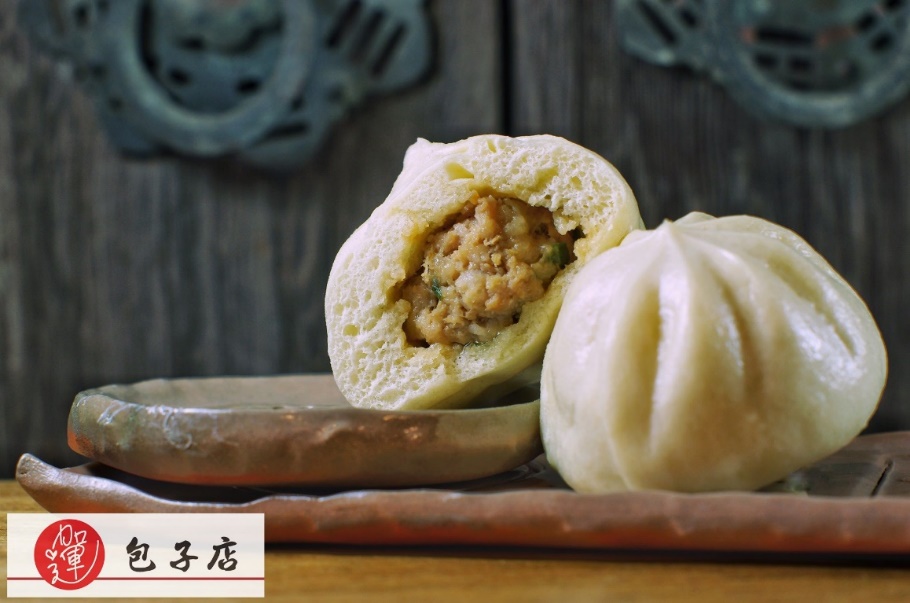 蝦仁水餃…………10元(一粒)小肉包……………10元(一顆)湯品酸辣湯………………30元飲料紅茶……………………..20元(500c.c)鮮奶紅茶………………40元(500c.c)套餐產品內容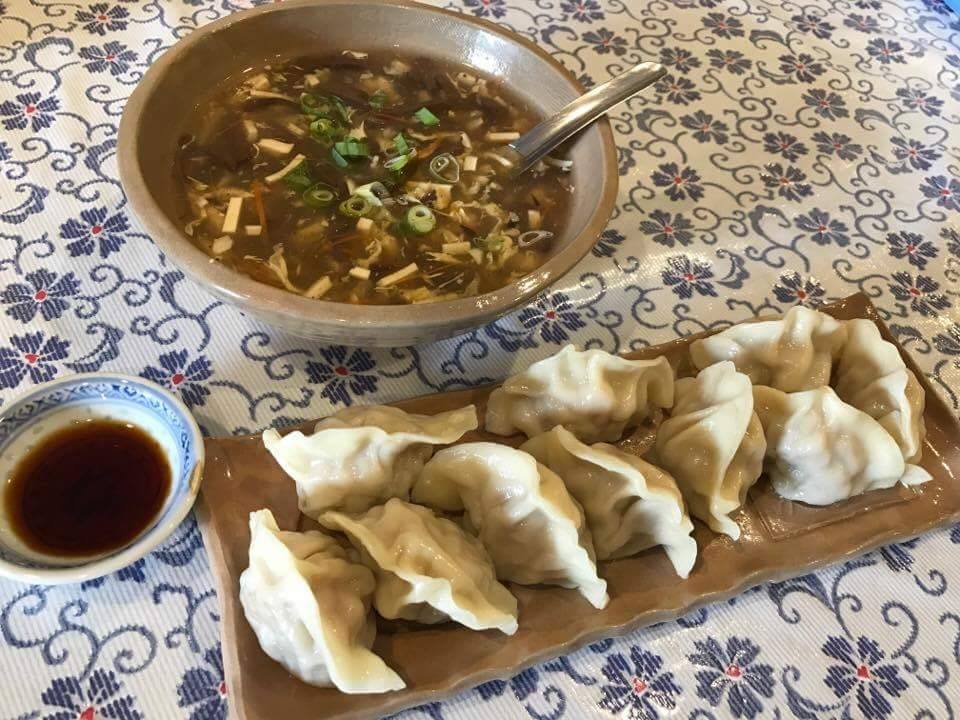 10粒蝦仁水餃+酸辣湯    只要100元肉質鮮甜的豬肉搭上蝦仁、馬蹄、韭黃，還有Q彈好滋味的麵皮，真是絕配。另售生蝦仁水餃一粒只要8元3000元宅配免運3顆包子+1杯紅茶………………50元3顆包子+1杯紅茶………………50元3顆包子+1杯鮮奶紅茶………60元3顆包子+1杯鮮奶紅茶………60元